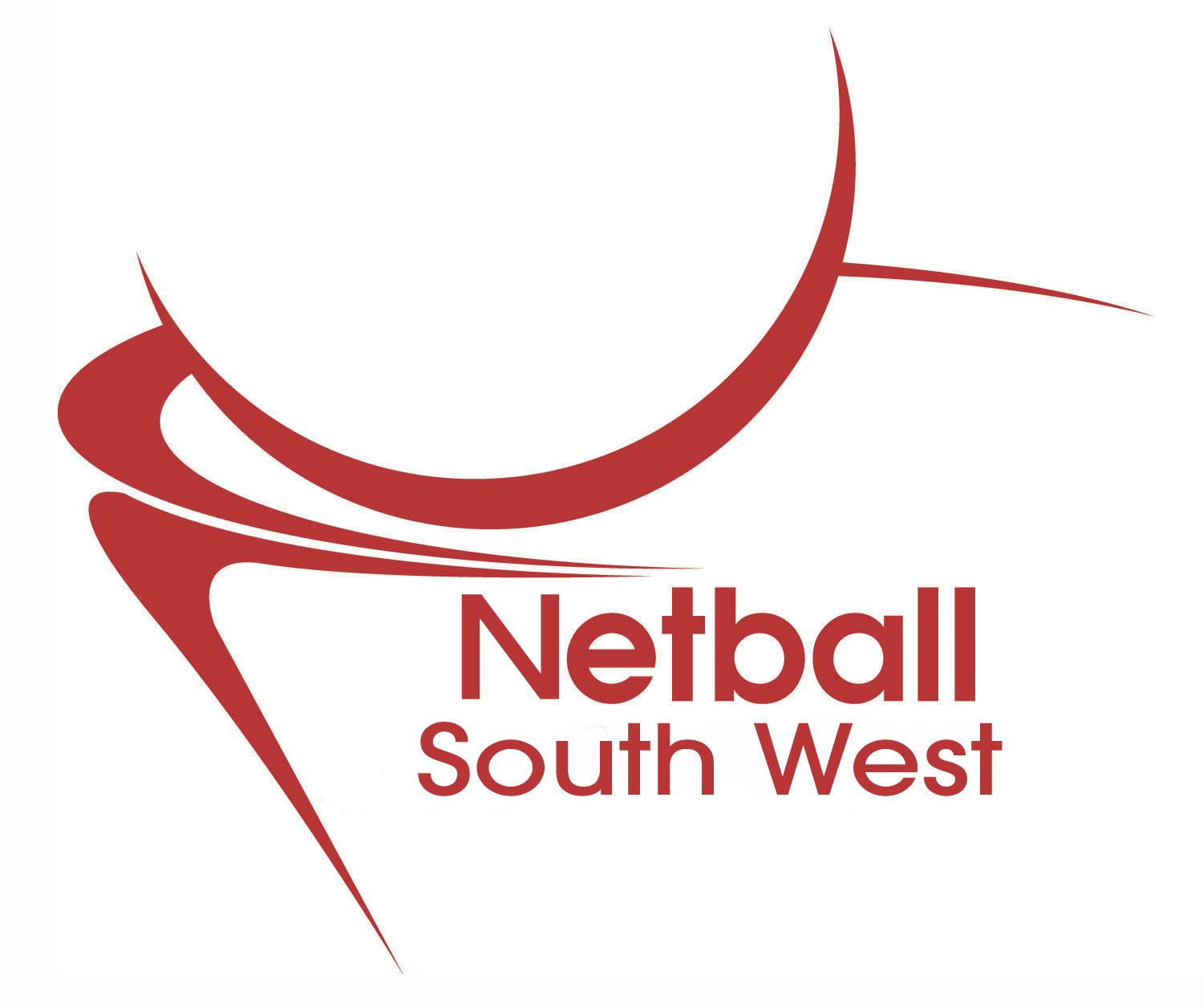 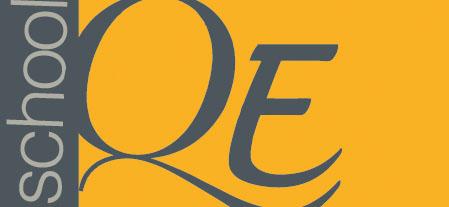 PEDSSA U15 Tournament 2023Thursday 9th of MarchReport 2pm for a prompt 2.15pm start. Please park in the QE Leisure Centre Car Park) at Queen Elizabeth's School, Blandford Road, BH21 4DT. Each team must provide their own first aid kit, and please bring an umpire with you. Please also ensure that you bring at least one netball and that you have a spare set of netball bibs in case of colour clashes.Games will be 2 halves of 7 minutes. Scoring will be as follows:3 pts win, 2 pts draw and 1 pt for losing team scoring 50% or more of opposition scoreTEAMS PARTICIPATINGPurbeck ACanford AQESFerndown Upper SchoolSt. Edward’s SchoolParkstone Grammar SchoolPurbeck BCanford BThe top 3 teams will qualify for the County round.ROUNDTIMECOURT 1  COURT 2COURT 3COURT 412.152v13v84v75v622.353v41v78v62v532.556v27v84v15v343.157v58v42v36v153.351v34v25v8         6v763.554v58v12v73v674.157v38v21v56v4Presentation4.40pm